الموضوع:	حالة التوصيات الخاضعة لعملية الموافقة البديلة (AAP)حضرات السادة والسيدات،تحية طيبة وبعد،تنطبق عملية الموافقة البديلة (AAP) المعرفة في التوصية ITU-T A.8 على التوصيات التي لا تنطوي على بعد سياسي أوتنظيمي ولا تتطلب بالتالي استشارة الدول الأعضاء رسمياً (انظر الرقم 246B من اتفاقية الاتحاد).ويتضمن الملحق 1 لائحة بالنصوص التي تغيرت حالتها مقارنة بما جاء في إعلانات عملية الموافقة البديلة السابقة.إذا رغبتم في تقديم تعليق بشأن توصية ما خاضعة لعملية الموافقة البديلة، فنرجو منكم استعمال استمارة التعليق على الخط المتوفّرة على موقع قطاع تقييس الاتصالات على صفحة عملية الموافقة البديلة http://www.itu.int/ITU-T/aap على المدخل الخاص بالتوصية المعنية (انظر الملحق (2. وبديلاً من ذلك، يمكنكم تقديم التعليقات باستكمال الاستمارة الواردة في الملحق 3 وإرسالها إلى أمانة لجنة الدراسات المعنية بالأمر.وتجدر الإشارة إلى أنه يفضّل عدم إرسال تعليقات تقتصر على تأييد اعتماد النص قيد النظر.لن تنشر أي إعلانات بخصوص عملية الموافقة البديلة يوم 1 يناير 2019 لأن الاتحاد سيكون مغلقاً. وبالتالي، سيتم تمديد الموعد النهائي لتقديم التعليقات على بعض النصوص فيما يخص عملية الموافقة البديلة.وتفضلوا بقبول فائق الاحترام والتقدير.تشيساب لي
مدير مكتب تقييس الاتصالاتالملحقات: 3Annex 1(to TSB AAP-48)Status codes used in the AAP announcements:LC = Last CallLJ = Last Call Judgment (includes comment resolution)AR = Additional ReviewAJ = Additional Review Judgment (includes comment resolution)SG = For Study Group approvalA = ApprovedAT = Approved with typographic correctionsAC = Approved after Additional Review of CommentsNA = Not approvedTAP = Moved to TAP (ITU-T A.8 / § 5.2)ITU-T website entry page:http://www.itu.int/ITU-TAlternative approval process (AAP) welcome page:http://www.itu.int/ITU-T/aapinfoNote – A tutorial on the ITU-T AAP application is available under the AAP welcome pageITU-T website AAP Recommendation search page:http://www.itu.int/ITU-T/aap/Study Group web pages and contacts: Situation concerning Study Group 15 Recommendations under AAPSituation concerning Study Group 16 Recommendations under AAPSituation concerning Study Group 17 Recommendations under AAPAnnex 2(to TSB AAP-48)Using the on-line comment submission formComment submission1)	Go to AAP search Web page at http://www.itu.int/ITU-T/aap/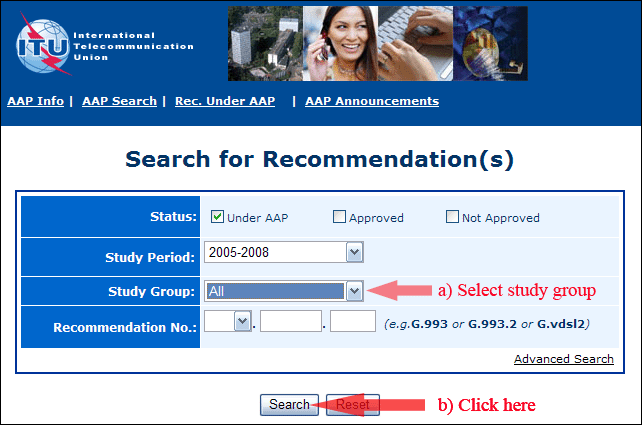 2)	Select your Recommendation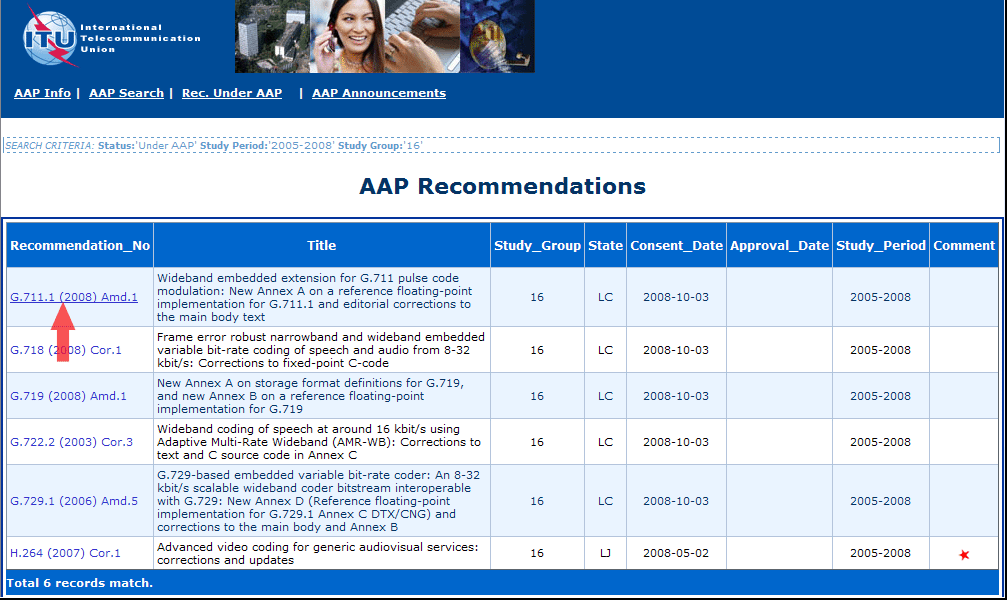 3)	Click the "Submit Comment" button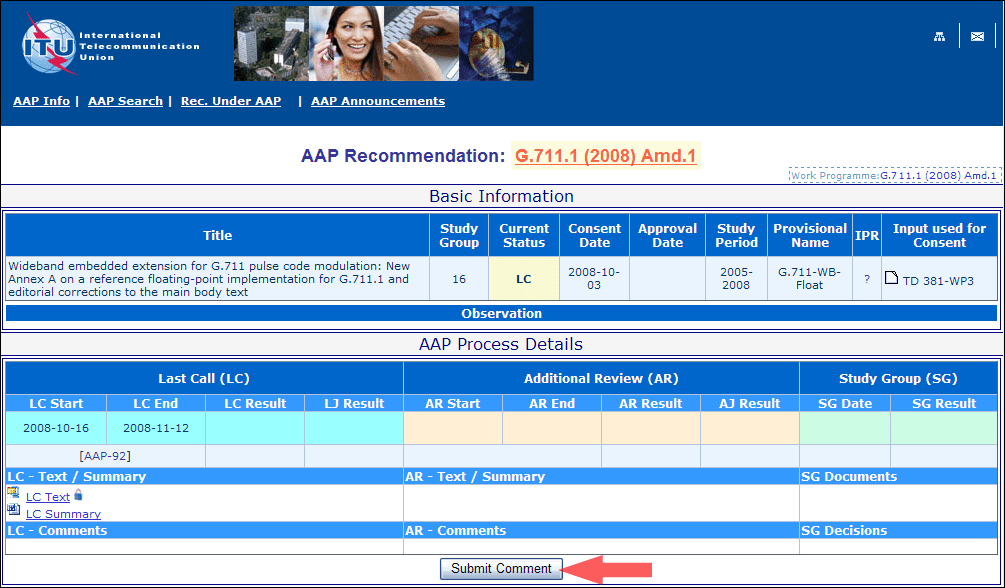 4)	Complete the on-line form and click on "Submit"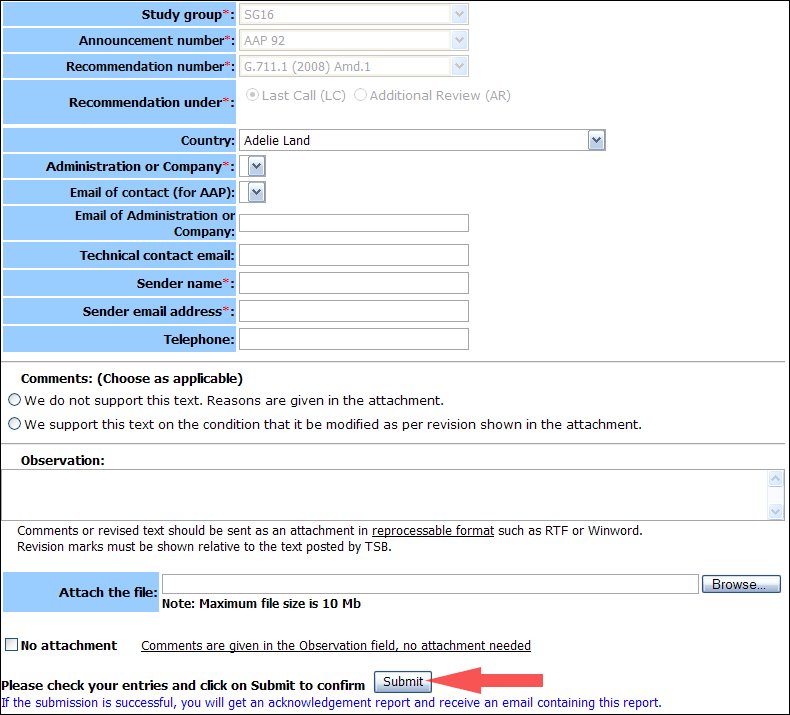 For more information, read the AAP tutorial on:	
http://www.itu.int/ITU-T/aapinfo/files/AAPTutorial.pdfAnnex 3(to TSB AAP-48)Recommendations under LC/AR – Comment submission form(Separate form for each Recommendation being commented upon)	 No attachment: Comments are given in the Observation field, no attachment neededTo be returned to:	 email: 	tsbsg....@itu.int
				[or fax +41 22 730 5853]
Comments or revised text should be sent as an attachment in RTF or WinWord format.
Revision marks must be shown relative to the text posted by TSB.الا تحــاد  الــدولي  للاتصــالاتمكتب تقييس الاتصالات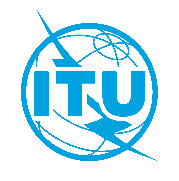 جنيف، 1 ديسمبر 2018المرجع:الهاتف:الفاكس:البريد الإلكتروني:TSB AAP-48AAP/CL
+41 22 730 5860+41 22 730 5853tsbdir@itu.int-	إلى إدارات الدول الأعضاء في الاتحاد؛-	إلى أعضاء قطاع تقييس الاتصالات؛-	إلى المنتسبين إلى قطاع تقييس الاتصالاتنسخة إلى:-	رؤساء لجان الدراسات في قطاع تقييس الاتصالات ونوابهم؛-	مدير مكتب تنمية الاتصالات؛-	مدير مكتب الاتصالات الراديويةSG 2http://www.itu.int/ITU-T/studygroups/com02tsbsg2@itu.intSG 3http://www.itu.int/ITU-T/studygroups/com03tsbsg3@itu.intSG 5http://www.itu.int/ITU-T/studygroups/com05tsbsg5@itu.intSG 9http://www.itu.int/ITU-T/studygroups/com09tsbsg9@itu.intSG 11http://www.itu.int/ITU-T/studygroups/com11tsbsg11@itu.intSG 12http://www.itu.int/ITU-T/studygroups/com12tsbsg12@itu.intSG 13http://www.itu.int/ITU-T/studygroups/com13tsbsg13@itu.intSG 15http://www.itu.int/ITU-T/studygroups/com15tsbsg15@itu.intSG 16http://www.itu.int/ITU-T/studygroups/com16tsbsg16@itu.intSG 17http://www.itu.int/ITU-T/studygroups/com17tsbsg17@itu.intSG 20http://www.itu.int/ITU-T/studygroups/com20tsbsg20@itu.intRec #TitleLast Call (LC) PeriodLast Call (LC) PeriodLast Call (LC) PeriodLast Call (LC) PeriodAdditional Review (AR) PeriodAdditional Review (AR) PeriodAdditional Review (AR) PeriodAdditional Review (AR) PeriodStatusRec #TitleLC StartLC EndLC
ResultLJ
ResultAR StartAR EndAR
ResultAJ
ResultStatusG.651.1Characteristics of a 50/125 µm multimode graded index optical fibre cable for the optical access network (Summary)2018-11-012018-11-28A A G.672Characteristics of multi-degree reconfigurable optical add/drop multiplexers (Summary)2018-11-012018-11-28A A G.698.2Amplified multichannel DWDM applications with single channel optical interfaces (Summary)2018-11-012018-11-28A A G.698.4 Cor.1Multichannel bi-directional DWDM applications with port agnostic single-channel optical interfaces - Corrigendum 1 (Summary)2018-11-012018-11-28A A G.709.1/Y.1331.1 (2018) Amd.1Flexible OTN short-reach interface - Amendment 1 (Summary)2018-11-012018-11-28LJLJG.709.3/Y.1331.3 Amd.1Flexible OTN long-reach interfaces: Amendment 1 (Summary)2018-11-012018-11-28A A G.709/Y.1331 (2016) Amd.3Interfaces for the optical transport network (OTN): Amendment 3 (Summary)2018-11-012018-11-28LJLJG.988 Amd.1ONU management and control interface (OMCI) specification: Amendment 1 (Summary)2018-11-012018-11-28A A G.989.240-Gigabit-capable passive optical networks 2 (NG-PON2): Physical media dependent (PMD) layer specification (Summary)2018-11-012018-11-28LJLJG.989.3 (2015) Amd.240-Gigabit-capable passive optical networks (NG-PON2): Transmission convergence layer specification - Amendment 2 (Summary)2018-11-012018-11-28A A G.993.2Very high speed digital subscriber line transceivers 2 (VDSL2) (Summary)2018-11-012018-11-28LJLJG.993.5Self-FEXT cancellation (vectoring) for use with VDSL2 transceivers (Summary)2018-11-012018-11-28LJLJG.994.1Handshake procedures for digital subscriber line transceivers (Summary)2018-11-012018-11-28A A G.996.2Single-ended line testing for digital subscriber lines (DSL) (Summary)2018-11-012018-11-28ATATG.997.1Physical layer management for digital subscriber line transceivers (Summary)2018-11-012018-11-28LJLJG.997.2Physical layer management for G.fast transceivers (Summary)2018-11-012018-11-28LJLJG.998.2Ethernet-based multi-pair bonding (Summary)2018-11-012018-11-28A A G.998.4Improved impulse noise protection for digital subscriber line (DSL) transceivers (Summary)2018-11-012018-11-28ATATG.999.1Interface between the link layer and the physical layer for digital subscriber line (DSL) transceivers (Summary)2018-11-012018-11-28LJLJG.7721 (G.sync-mgmt)Management Requirement and Information Model for Synchronization (Summary)2018-11-012018-11-28A A G.8011/Y.1307Ethernet service characteristics (Summary)2018-11-012018-11-28A A G.8013/Y.1731 Amd.1Operation, administration and maintenance (OAM) functions and mechanisms for Ethernet-based networks (Summary)2018-11-012018-11-28A A G.8023 (2018) Cor.1Characteristics of equipment functional blocks supporting Ethernet physical layer and FlexE interfaces - Corrigendum 1 (Summary)2018-11-012018-11-28A A G.8121.1/Y.1381.1Characteristics of MPLS-TP equipment functional blocks supporting ITU-T G.8113.1/Y.1372.1 OAM mechanisms (Summary)2018-11-012018-11-28A A G.8121.2/Y.1381.2Characteristics of MPLS-TP equipment functional blocks supporting ITU-T G.8113.2/Y.1372.2 OAM mechanisms (Summary)2018-11-012018-11-28A A G.8121/Y.1381Characteristics of MPLS-TP equipment functional blocks (Summary)2018-11-012018-11-28A A G.8131 Amd.3Linear protection switching for MPLS transport profile (Summary)2018-11-012018-11-28A A G.8151/Y.1374Management aspects of the MPLS-TP network element (Summary)2018-11-012018-11-28A A G.8251The control of jitter and wander within the optical transport network (OTN) (Summary)2018-11-012018-11-28A A G.8260 (2015) Amd.2Definitions and terminology for synchronization in packet networks: Amendment 2 (Summary)2018-11-012018-11-28ATATG.8262Timing characteristics of synchronous equipment slave clock (Summary)2018-11-012018-11-28A A G.8262.1/Y.1362.1Timing characteristics of an enhanced synchronous equipment slave clock (Summary)2018-12-012019-01-11LCG.8271 Amd.2Time and phase synchronization aspects of telecommunication networks - Amendment 2 (Summary)2018-11-012018-11-28ATATG.8271.2 Amd.2Network limits for time synchronization in packet networks with partial timing support from the network - Amendment 2 (Summary)2018-11-012018-11-28A A G.8272Timing characteristics of primary reference time clocks (Summary)2018-11-012018-11-28A A G.8273.2/Y.1368.2 Amd.2Timing characteristics of telecom boundary clocks and telecom time slave clocks- Amendment 2 (Summary)2018-12-012019-01-11LCG.8273.3/Y.1368.3 Amd.1Timing characteristics of telecom transparent clocks - Amendment 1 (Summary)2018-11-012018-11-28A A G.8275/Y.1369 Amd.1Architecture and requirements for packet-based time and phase delivery - Amendment 1 (Summary)2018-11-012018-11-28A A G.9701Fast access to subscriber terminals (G.fast) - Physical layer specification (Summary)2018-11-012018-11-28LJLJG.9803 (G.RoF)Radio over Fiber systems (Summary)2018-11-012018-11-28A A G.9807.2 (2017) Amd.110 Gigabit-capable symmetrical passive optical networks (XG(S)-PON): Reach extension - Amendment 1 (Summary)2018-11-012018-11-28A A G.9960Unified high-speed wireline-based home networking transceivers - System architecture and physical layer specification (Summary)2018-11-012018-11-28A A G.9961Unified high-speed wire-line based home networking transceivers - Data link layer specification (Summary)2018-11-012018-11-28A A G.9962Unified high-speed wire-line based home networking transceivers - Management specification (Summary)2018-11-012018-11-28A A G.9963Unified high-speed wireline-based home networking transceivers - Multiple input/multiple output specification (Summary)2018-11-012018-11-28A A G.9978Secure admission in G.hn network (Summary)2018-11-012018-11-28A A G.9979Implementation of the generic mechanism in the IEEE 1905.1a-2014 Standard to include applicable ITU-T Recommendations (Summary)2018-11-012018-11-28A A G.9991 (G.vlc)High speed indoor visible light communication transceiver - System architecture, physical layer and data link layer specification (Summary)2018-11-012018-11-28LJLJG.9992 (G.occ)Indoor optical camera communication transceivers - System architecture, physical layer and data link layer specification (Summary)2018-11-012018-11-28LJLJL.109 (L.60)Construction of optical/metallic hybrid cables (Summary)2018-11-012018-11-28A A L.163 (L.cci)Criteria for optical cable installation with minimal existing infrastructure (Summary)2018-11-012018-11-28A A L.314 (L.85)Optical fibre identification for the maintenance of optical access networks (Summary)2018-11-012018-11-28A A Rec #TitleLast Call (LC) PeriodLast Call (LC) PeriodLast Call (LC) PeriodLast Call (LC) PeriodAdditional Review (AR) PeriodAdditional Review (AR) PeriodAdditional Review (AR) PeriodAdditional Review (AR) PeriodStatusRec #TitleLC StartLC EndLC
ResultLJ
ResultAR StartAR EndAR
ResultAJ
ResultStatusH.782 (V2)Digital signage: Metadata (Summary)2018-11-012018-11-28A A H.784 (H.DS-DCI)Digital signage: Display device control interface (Summary)2018-11-012018-11-28A A Rec #TitleLast Call (LC) PeriodLast Call (LC) PeriodLast Call (LC) PeriodLast Call (LC) PeriodAdditional Review (AR) PeriodAdditional Review (AR) PeriodAdditional Review (AR) PeriodAdditional Review (AR) PeriodStatusRec #TitleLC StartLC EndLC
ResultLJ
ResultAR StartAR EndAR
ResultAJ
ResultStatusX.676 (X.orf-gs)Object identifier-based resolution framework for IoT grouped services (Summary)2018-11-012018-11-28AAX.1277 (X.uaf)FIDO Universal Authentication Framework (UAF) (Summary)2018-11-012018-11-28AAX.1278 (X.ctap)Client To Authenticator Protocol/Universal 2-factor framework (Summary)2018-11-012018-11-28AAITU-T AAP comment submission form for the period 2009-2012ITU-T AAP comment submission form for the period 2009-2012Study Group:Announcement number:Recommendation number:Recommendation under:
 Last call (LC)

 Additional Review (AR)Country:Administration/Company:Name of AAP Contact Person:Email of AAP Contact Person:Sender name:
(if different from AAP Contact Person)Sender email address:Telephone:Comments:
(Choose as applicable)
 We do not support this text. Reasons are given in the attachment.

 We support this text on the condition that it be modified as per revision shown in the attachment.Observations: